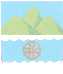 О внесении изменений в постановление Администрации городского округа Октябрьск Самарской области от 29.08.2016 года № 786 «Об утверждении муниципальной программы «Развитие культуры и искусства в городском округе Октябрьск Самарской области» на 2018-2022 годы»В соответствии с Бюджетным кодексом Российской Федерации, Федеральным законом от 06.10.2003 года № 131-ФЗ «Об общих принципах организации местного самоуправления в Российской Федерации», в целях корректировки объемов финансирования на 2018-2020 годы, руководствуясь Уставом городского округа Октябрьск Самарской областиПОСТАНОВЛЯЮ:1. Внести в постановление Администрации городского округа Октябрьск Самарской области от 29.08.2016 года № 786 «Об утверждении муниципальной программы «Развитие культуры и искусства в городском округе Октябрьск Самарской области» на 2018-2022 годы» (в редакции постановлений Администрации городского округа Октябрьск Самарской области от 12.12.2017 г. № 1502; от 05.06.2018 г. № 559; от 02.08.2018 № 841; от 31.01.2019 № 75; от 18.03.2019 № 267) (далее по тексту – Программа) следующие изменения:1.1. Муниципальную программу «Развитие культуры и искусства в городском округе Октябрьск Самарской области на 2018-2022 годы» изложить в новой редакции, согласно Приложению 1 к настоящему Постановлению.2. Опубликовать настоящее постановление в газете «Октябрьское время» и разместить его на официальном сайте Администрации городского округа Октябрьск Самарской области в сети «Интернет».3. Настоящее постановление вступает в силу со дня его официального опубликования. 4. Контроль за исполнением настоящего постановления возложить на заместителя Главы городского округа – руководителя МКУ г.о. Октябрьск «Управление социального развития Администрации г.о. Октябрьск» Блюдину В.В.Глава городского округа                                              		          	  А.В. Гожая Исп. Андриевская Ж.С.Тел.: 8(84646) 2-61-44